Household Tree Donation Form

Thank you for your interest in receiving free trees to plant in your garden. Please note these are 60-80cm whips (small trees).

We recommend taking a look at the guidance document “Twigged” from the Woodland Trust to help you learn more about the types of trees and requirements: https://www.woodlandtrust.org.uk/media/1168/twigged.pdf 

Please note, it is recommended that trees should be planted at least 3-5m from your property if in the ground, not underneath any overhead cables, and not blocking drains.

To help us sort logistics, provide the right trees and monitor the project, we would like you to tell us about your garden and indicate which trees you are interested in planting.

To be considered for tree donations in the autumn 2022 – spring 2023 planting season, please fill out this form by 01.11.2022 for collections in December (2022) and by 01.02.2023 for collections in March (2023) and return to: coedcaerdyddproject@cardiff.gov.uk

Please note we may not be able to reserve your tree/s without this information.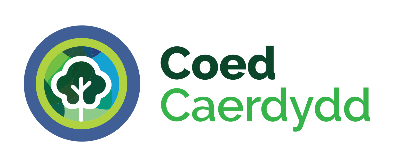 
What happens next?

Thank you very much for filling in this request for free trees for your garden. 

Please return this form to coedcaerdyddproject@cardiff.gov.uk   

Please note we will try to fulfil as many requests as possible, but requests might be rejected due to site suitability, stocks, and/or insufficient information provided.

We will aim to let you know the outcome of your application within three weeks. 

If successful we will then arrange a date and hub for collection. Please note final numbers and species of trees will be confirmed on the day of collection.

If you have any queries, please contact: coedcaerdyddproject@cardiff.gov.uk or 07970 4072271) Household information1) Household informationName:Full address:Contact email:2) Tree request information2) Tree request information2) Tree request informationNumber of trees requested (up to 5):Tree species (please indicate preferred species name and numbers, if known):

We can advise on numbers and species via email or on the day of collection. For example, if interested in hedging we would recommend species such as Beech, Hornbeam, Hazel, and Hawthorn. Or if interested in species with spring blossom, Cherry or Rowan would be suitable. 

Please note we will try to provide the requested species but there may be alternatives dependent upon supplies. SpeciesNumberTree species (please indicate preferred species name and numbers, if known):

We can advise on numbers and species via email or on the day of collection. For example, if interested in hedging we would recommend species such as Beech, Hornbeam, Hazel, and Hawthorn. Or if interested in species with spring blossom, Cherry or Rowan would be suitable. 

Please note we will try to provide the requested species but there may be alternatives dependent upon supplies. AlderTree species (please indicate preferred species name and numbers, if known):

We can advise on numbers and species via email or on the day of collection. For example, if interested in hedging we would recommend species such as Beech, Hornbeam, Hazel, and Hawthorn. Or if interested in species with spring blossom, Cherry or Rowan would be suitable. 

Please note we will try to provide the requested species but there may be alternatives dependent upon supplies. BeechTree species (please indicate preferred species name and numbers, if known):

We can advise on numbers and species via email or on the day of collection. For example, if interested in hedging we would recommend species such as Beech, Hornbeam, Hazel, and Hawthorn. Or if interested in species with spring blossom, Cherry or Rowan would be suitable. 

Please note we will try to provide the requested species but there may be alternatives dependent upon supplies. BirchTree species (please indicate preferred species name and numbers, if known):

We can advise on numbers and species via email or on the day of collection. For example, if interested in hedging we would recommend species such as Beech, Hornbeam, Hazel, and Hawthorn. Or if interested in species with spring blossom, Cherry or Rowan would be suitable. 

Please note we will try to provide the requested species but there may be alternatives dependent upon supplies. CherryTree species (please indicate preferred species name and numbers, if known):

We can advise on numbers and species via email or on the day of collection. For example, if interested in hedging we would recommend species such as Beech, Hornbeam, Hazel, and Hawthorn. Or if interested in species with spring blossom, Cherry or Rowan would be suitable. 

Please note we will try to provide the requested species but there may be alternatives dependent upon supplies. DogwoodTree species (please indicate preferred species name and numbers, if known):

We can advise on numbers and species via email or on the day of collection. For example, if interested in hedging we would recommend species such as Beech, Hornbeam, Hazel, and Hawthorn. Or if interested in species with spring blossom, Cherry or Rowan would be suitable. 

Please note we will try to provide the requested species but there may be alternatives dependent upon supplies. ElderTree species (please indicate preferred species name and numbers, if known):

We can advise on numbers and species via email or on the day of collection. For example, if interested in hedging we would recommend species such as Beech, Hornbeam, Hazel, and Hawthorn. Or if interested in species with spring blossom, Cherry or Rowan would be suitable. 

Please note we will try to provide the requested species but there may be alternatives dependent upon supplies. HawthornTree species (please indicate preferred species name and numbers, if known):

We can advise on numbers and species via email or on the day of collection. For example, if interested in hedging we would recommend species such as Beech, Hornbeam, Hazel, and Hawthorn. Or if interested in species with spring blossom, Cherry or Rowan would be suitable. 

Please note we will try to provide the requested species but there may be alternatives dependent upon supplies. HazelTree species (please indicate preferred species name and numbers, if known):

We can advise on numbers and species via email or on the day of collection. For example, if interested in hedging we would recommend species such as Beech, Hornbeam, Hazel, and Hawthorn. Or if interested in species with spring blossom, Cherry or Rowan would be suitable. 

Please note we will try to provide the requested species but there may be alternatives dependent upon supplies. HollyTree species (please indicate preferred species name and numbers, if known):

We can advise on numbers and species via email or on the day of collection. For example, if interested in hedging we would recommend species such as Beech, Hornbeam, Hazel, and Hawthorn. Or if interested in species with spring blossom, Cherry or Rowan would be suitable. 

Please note we will try to provide the requested species but there may be alternatives dependent upon supplies. HornbeamTree species (please indicate preferred species name and numbers, if known):

We can advise on numbers and species via email or on the day of collection. For example, if interested in hedging we would recommend species such as Beech, Hornbeam, Hazel, and Hawthorn. Or if interested in species with spring blossom, Cherry or Rowan would be suitable. 

Please note we will try to provide the requested species but there may be alternatives dependent upon supplies. OakTree species (please indicate preferred species name and numbers, if known):

We can advise on numbers and species via email or on the day of collection. For example, if interested in hedging we would recommend species such as Beech, Hornbeam, Hazel, and Hawthorn. Or if interested in species with spring blossom, Cherry or Rowan would be suitable. 

Please note we will try to provide the requested species but there may be alternatives dependent upon supplies. RowanTree species (please indicate preferred species name and numbers, if known):

We can advise on numbers and species via email or on the day of collection. For example, if interested in hedging we would recommend species such as Beech, Hornbeam, Hazel, and Hawthorn. Or if interested in species with spring blossom, Cherry or Rowan would be suitable. 

Please note we will try to provide the requested species but there may be alternatives dependent upon supplies. SpindleTree species (please indicate preferred species name and numbers, if known):

We can advise on numbers and species via email or on the day of collection. For example, if interested in hedging we would recommend species such as Beech, Hornbeam, Hazel, and Hawthorn. Or if interested in species with spring blossom, Cherry or Rowan would be suitable. 

Please note we will try to provide the requested species but there may be alternatives dependent upon supplies. WillowWhat size is your garden? (in m² please) 
We can help you work this out from your provided address if unsure how to calculate.Will you be planting in the ground or in pots? (please note we cannot provide pots or soil)Any other information about your garden that you would like to include?3) Tree collection information3) Tree collection information3) Tree collection information3) Tree collection informationWhich date might be suitable for collection:Which date might be suitable for collection:DecemberWhich date might be suitable for collection:Which date might be suitable for collection:MarchWhich local area might be suitable for collection: (if possible please tick a few options)

Please note we cannot deliver trees to your household.Which local area might be suitable for collection: (if possible please tick a few options)

Please note we cannot deliver trees to your household.Which local area might be suitable for collection: (if possible please tick a few options)

Please note we cannot deliver trees to your household.Which local area might be suitable for collection: (if possible please tick a few options)

Please note we cannot deliver trees to your household.AdamsdownLlanishenButetownLlanrumneyCaerauPenylanCantonPentyrchCathaysPentwynCreigiau and St FagansPlasnewyddCyncoedPontprennau and Old St MellonsElyRadyr and MorganstownFairwaterRhiwbinaGabalfaRiversideGrangetownRumneyHeathSplottLisvaneTrowbridgeLlandaffWhitchurch and TongwynlaisLlandaff North4) Monitoring4) MonitoringDo you agree to look after the tree/s and consent to being contacted via email 3 months and 1 year after planting so we can monitor the tree/s please?